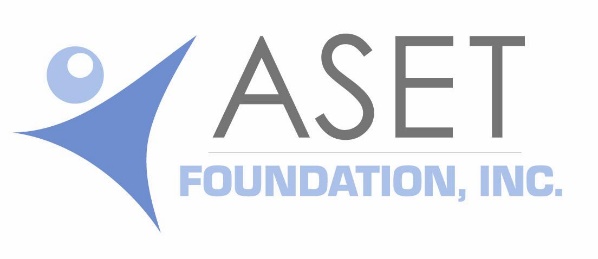 Knott Educational Lecture Program - Request for LecturerThis form can be submitted electronically by following the format and submitting the required information as requested.Contact InformationName of Chapter or Society _________________________________________  Date _______Name of Chapter/Society Representative/Contact _____________________________________Address ______________________________________________________________________Work Phone (_____)_______________________ Cell Phone (_____)___________________Email ___________________________________ Meeting InformationMeeting Dates ________________________________Lecture Date/Time __________________Meeting Location/Facility _________________________________________________________Address ______________________________________________________________________Phone ________________________________________________________________________If the hosting city does not have a major airport, please indicate the nearest major city and airport. _______________________________________________________________________If the meeting is not being held in a hotel, please provide information for the lecturer accommodations/hotel reservation.  Hotel ___________________________________________Address ______________________________________________________________________Phone ________________________________ ______________________________Expected number to attend the meeting ________________Lecture Topics/InformationList your preference for lecture topics:	First choice 		______________________________________________	Second choice		______________________________________________	Third choice		______________________________________________Continue to the next pageAvailable audio/visual aids:☐ LCD data projector	 		  ☐ Flip charts☐ Wi Fi/Internet Connection   	  ☐Laser pointer	☐Wireless mouse 		☐Other _________________Only one Knott Lecturer can be funded each fiscal year. Chapters and societies selected to host the Knott Lecturers will be chosen according to the following:The order in which applications are received.How recently the chapter or society has hosted a Knott Lecturer.Completed Knott Lecture Request Form submitted by the appropriate deadlines.Briefly state why your chapter/society would like to host a Knott Lecturer.__________________________________________________________________________________________________________________________________________________________________________________________________________________________________________________________________________________________________________________________________________________________________________________________________________________________________________________________________________________________________________________________________________________________________________________________________________________________________________________________________________________________________________________________________________________________________________________________________Chapter and society meetings scheduled from Sept. 1 to August 31 of the following year are eligible for the Knott Lecturer Program. The application deadline is June 1 yearly. Contact for questions:Linda Kelly, MS, R.EEG/EP T, R NCS T, FASET, CSSGB816-931-1120, ext. 108 Linda@aset.org